Contextually understand and evaluate societal issues pertaining to chemistry.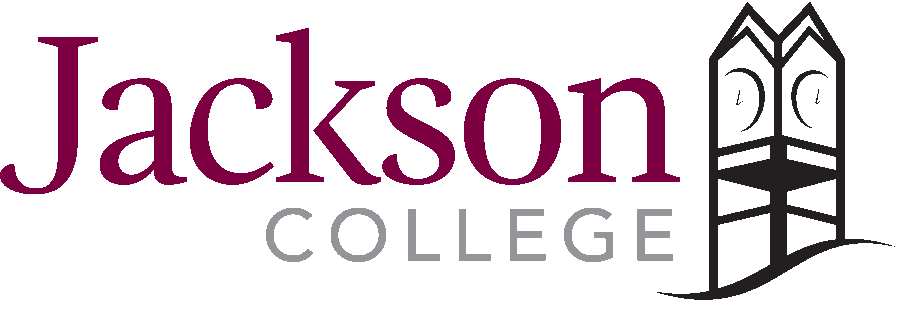 Program/Discipline Learning Outcomes          Program/Discipline Learning Outcomes          Program/Discipline Learning Outcomes          ACADEMIC YEAR: 2014-15ACADEMIC YEAR: 2014-15ACADEMIC YEAR: 2014-15PROGRAM/DISCIPLINE PROGRAM/DISCIPLINE PROGRAM/DISCIPLINE ChemistryCHEMISTRY: Courses in Chemistry support three populations of students: 1) transfer science majors, 2) pre-occupation education (e.g. Nursing & Allied Health) students, and 3) Associates degree seeking students. Courses focus on energy and the properties and behavior of matter with special emphasis on the interactions of atoms and molecules.ChemistryCHEMISTRY: Courses in Chemistry support three populations of students: 1) transfer science majors, 2) pre-occupation education (e.g. Nursing & Allied Health) students, and 3) Associates degree seeking students. Courses focus on energy and the properties and behavior of matter with special emphasis on the interactions of atoms and molecules.ChemistryCHEMISTRY: Courses in Chemistry support three populations of students: 1) transfer science majors, 2) pre-occupation education (e.g. Nursing & Allied Health) students, and 3) Associates degree seeking students. Courses focus on energy and the properties and behavior of matter with special emphasis on the interactions of atoms and molecules.PROGRAM/DISCIPLINE CONTACTPROGRAM/DISCIPLINE CONTACTPROGRAM/DISCIPLINE CONTACTFaculty:  John SingerFaculty:  John SingerFaculty:  John SingerEmail:   SingerJohnW@JCCMI.EDUEmail:   SingerJohnW@JCCMI.EDUPhone: 517- 796-8588Define program/discipline Level Learning outcomesDefine program/discipline Level Learning outcomesDefine program/discipline Level Learning outcomesAs a result of students participating in this program/discipline, they will be able to: As a result of students participating in this program/discipline, they will be able to: As a result of students participating in this program/discipline, they will be able to: 1.Identify, understand, and formulate hypotheses in chemistry.Identify, understand, and formulate hypotheses in chemistry.2.Recognize, generate, and record empirical data.Recognize, generate, and record empirical data.3.Communicate the outcomes of experiments.Communicate the outcomes of experiments.4.Understand and discuss scientific theories of chemistry.Understand and discuss scientific theories of chemistry.5.Contextually understand and evaluate societal issues pertaining to chemistry.Contextually understand and evaluate societal issues pertaining to chemistry.